КАРАР	ПОСТАНОВЛЕНИЕ«10» ноябрь 2021 йыл	№13-п	«10» ноября 2021 годаОб утверждении Порядка составления и ведения кассовогоплана исполнения бюджета сельского поселения Старосубхангуловский сельсовет муниципального района Бурзянский район Республики Башкортостанв текущем финансовом годуАдминистрация	сельского	поселения	Старосубхангуловский	сельсовет муниципального района Бурзянский район Республики БашкортостанПОСТАНОВЛЯЕТ:Утвердить Порядок составления и ведения кассового плана исполнения бюджета сельского поселения Старосубхангуловский сельсовет муниципального района Бурзянский район Республики Башкортостан в текущем финансовом году.Обнародовать настоящее постановление на информационном стенде администрации сельского поселения Старосубхангуловский сельсовет муниципального района Бурзянский район Республики Башкортостан по адресу: Республика Башкортостан, Бурзянский район, с. Старосубхангулово, ул. Салавата, д. 38  и разместить на информационном сайте Администрации сельского поселения по адресу: http://starosubhangul.burzyan.ru.Постановление №12-п от 07 апреля 2020г. «Об утверждении Порядка составления и ведения кассового плана исполнения бюджета сельского поселения Старосубхангуловский сельсовет муниципального района Бурзянский район Республики Башкортостан в текущем финансовом году» считать утратившим силу.Контроль за исполнением настоящего Постановления оставляю за собой.Глава сельского поселенияСтаросубхангуловский сельсовет:	Шахниязов Р.Р.Утвержден постановлением Администрациисельского поселения Старосубхангуловский сельсовет муниципального района Бурзянский районРеспублики Башкортоста от «10» ноября 2021 г. №-13пПОРЯДОКсоставления и ведения кассового плана исполнения бюджетасельского поселения Старосубхангуловский сельсовет муниципального района Бурзянский район Республики Башкортостан в текущем финансовом годуОбщие положенияНастоящий Порядок составления и ведения кассового плана сельского поселения Старосубхангуловский сельсовет муниципального района Бурзянский район Республики Башкортостан (далее – участники процесса прогнозирования) сведений, необходимых для составления и ведения кассового плана (далее – Сведения).Кассовый план включает:кассовый план исполнения бюджета сельского поселения Старосубхангуловский сельсовет муниципального района Бурзянский район Республики Башкортостан на текущий финансовый год;кассовый план исполнения бюджета сельского поселения Старосубхангуловский сельсовет муниципального района Бурзянский район Республики Башкортостан на текущий месяц.Составление и ведение кассового плана осуществляется Администрацией сельского поселения Старосубхангуловский сельсовет муниципального района Бурзянский район Республики Башкортостан (далее – Администрация сельского поселения) в информационной системе, используемой Администрацией сельского поселения в электронном виде с применением средств электронной подписи.В ходе составления и ведения кассового плана Администрация сельского поселения представляет участникам процесса прогнозирования. Кассовый план исполнения бюджета сельского поселения Старосубхангуловский сельсовет муниципального района Бурзянский район Республики Башкортостан на текущий финансовый год (далее – кассовый план на текущий финансовый год) составляется по форме утверждается главой Администрации сельского поселения (лицом, исполняющим его обязанности).Составление и ведение кассового плана на текущий финансовый год осуществляется на основании следующих Сведений, направляемых участниками процесса   прогнозирования   в   сроки,   предусмотренные   главами II - IV настоящего Порядка:прогноза	поступлений		по	 доходам	бюджета		сельского	поселения Старосубхангуловский	 сельсовет	муниципального	района Бурзянский район Республики		Башкортостан		на	текущий финансовый год,формируемого в порядке, предусмотренном главой II настоящего Порядка; прогноза  перечислений  по  расходам  бюджета  сельского  поселенияСтаросубхангуловский сельсовет муниципального района Бурзянский район Республики Башкортостан на текущий финансовый год, формируемого в порядке, предусмотренном главой III настоящего Порядка;прогноза поступлений и перечислений по источникам финансирования дефицита бюджета сельского поселения Старосубхангуловский сельсовет муниципального района Бурзянский район Республики Башкортостан на текущий финансовый год, формируемого в порядке, предусмотренном главой IV настоящего Порядка;иных необходимых показателей.Составление и ведение кассового плана на текущий месяц осуществляется на основании следующих Сведений, направляемых участниками процесса   прогнозирования   в   сроки,   предусмотренные   главами II - IV настоящего Порядка:прогноза поступлений по доходам бюджета сельского поселения Старосубхангуловский сельсовет муниципального района Бурзянский район Республики Башкортостан на текущий месяц, формируемого в порядке, предусмотренном главой II настоящего Порядка;прогноза перечислений по расходам бюджета сельского поселения Старосубхангуловский сельсовет муниципального района Бурзянский район Республики Башкортостан на текущий месяц, формируемого в порядке, предусмотренном главой III настоящего Порядка;прогноза поступлений и перечислений по источникам финансирования дефицита бюджета сельского поселения Старосубхангуловский сельсовет муниципального района Бурзянский район Республики Башкортостан на текущий месяц, формируемого в порядке, предусмотренном главой IV настоящего Порядка;иных необходимых показателей.Показатели кассового плана на текущий месяц (приложение № 2) должны соответствовать показателям кассового плана на текущий финансовый год (приложение № 1) по текущему месяцу с учетом внесенных в него изменений в оде ведения кассового плана.Порядок составления, уточнения и направления прогнозов поступлений по доходам бюджета сельского поселенияСтаросубхангуловский сельсовет муниципального района Бурзянский район Республики Башкортостан на текущий финансовый год и прогнозов поступлений по доходам бюджета сельского поселения Старосубхангуловский сельсовет муниципального района Бурзянский район Республики Башкортостан на текущий месяцПоказатели для кассового планана текущий финансовый год по поступлениям доходов бюджета сельского поселения Старосубхангуловский сельсовет муниципального района Бурзянский район Республики Башкортостан формируются на основании прогнозов поступлений по доходам бюджета сельского поселения Старосубхангуловский сельсовет муниципального района Бурзянский район Республики Башкортостан на текущий финансовый год (приложение № 3 к настоящему Порядку), полученных от главных администраторов доходов бюджета сельского поселения Старосубхангуловский сельсовет муниципального района Бурзянский район Республики Башкортостан.В целях составления кассового плана на текущий финансовый год не позднее тринадцатого рабочего дня декабря текущего финансового года формируется и направляется прогноз поступлений по доходам бюджета сельского поселения Старосубхангуловский сельсовет муниципального района Бурзянский район Республики Башкортостан на текущий финансовый год главными администраторами доходов бюджета сельского поселения Старосубхангуловский сельсовет муниципального района Бурзянский район Республики Башкортостан:по налоговым и неналоговым доходам, по безвозмездным поступлениям – в Администрацию сельского поселения, осуществляющий функции по составлению и ведению кассового плана;В целях ведения кассового плана на текущий финансовый год главные администраторы доходов бюджета сельского поселения Старосубхангуловский сельсовет муниципального района Бурзянский район Республики Башкортостан формируют уточненные прогнозы поступлений по доходам бюджета сельского поселения Старосубхангуловский сельсовет муниципального района Бурзянский район Республики Башкортостан на текущий финансовый год (приложение № 3 к настоящему Порядку).При уточнении прогнозов поступлений по доходам бюджета сельского поселения Старосубхангуловский сельсовет муниципального района Бурзянский район Республики Башкортостан на текущий финансовый год указываются фактические поступления доходов в бюджет сельского поселения Старосубхангуловский сельсовет муниципального района Бурзянский район Республики Башкортостан за отчетный период, в соответствии с информацией об исполнении бюджета сельского поселения Старосубхангуловский сельсовет муниципального района Бурзянский район Республики Башкортостан, и уточняются соответствующие показатели периода, следующего за отчетным месяцем.Уточненные прогнозы поступлений по доходам бюджета сельского дня текущего месяца, в период с февраля по декабрь текущего финансового года:по налоговым и неналоговым доходам, по безвозмездным поступлениям – в Администрацию сельского поселения;Администрация сельского поселения на основе прогнозов главных администраторов доходов бюджета сельского поселения Старосубхангуловский сельсовет муниципального района Бурзянский район Республики Башкортостан формирует прогноз поступлений по налоговым и неналоговым доходам бюджета сельского поселения Старосубхангуловский сельсовет муниципального района Бурзянский район Республики Башкортостан на текущий финансовый год, согласованный с главой Администрации сельского поселения (приложение № 4 к настоящему Порядку):в целях составления кассового плана на текущий финансовый год – не позднее четырнадцатого рабочего дня декабря текущего финансового года;в целях ведения кассового плана на текущий финансовый год в период с февраля по декабрь текущего финансового года по состоянию на первое число текущего месяца – ежемесячно не позднее четвертого рабочего дня текущего месяца.Показатели для кассового плана на текущий месяц по поступлениям доходов бюджета сельского поселения Старосубхангуловский сельсовет муниципального района Бурзянский район Республики Башкортостан формируются на основании прогноза поступлений по доходам бюджета сельского поселения Старосубхангуловский сельсовет муниципального района Бурзянский район Республики Башкортостан на текущий месяц (приложение №5 к  настоящему Порядку), полученного от главных администраторов доходов бюджета сельского поселения Старосубхангуловский сельсовет муниципального района Бурзянский район Республики Башкортостан.Прогнозы поступлений по доходам бюджета сельского поселения Старосубхангуловский сельсовет муниципального района Бурзянский район Республики Башкортостан на текущий месяц, сформированные на январь текущего финансового года, не позднее тринадцатого рабочего дня декабря текущего финансового года, формируются и направляются главными администраторами доходов бюджета сельского поселения Старосубхангуловский сельсовет муниципального района Бурзянский район Республики Башкортостан:по налоговым и неналоговым доходам, по безвозмездным поступлениям – в Администрацию сельского поселения;В период с февраля по декабрь текущего финансового года прогнозы поступлений по доходам бюджета сельского поселения Старосубхангуловский сельсовет муниципального района Бурзянский район Республики Башкортостан на текущий месяц формируются и направляются главными администраторами доходов бюджета сельского поселения Старосубхангуловский сельсовет муниципального района Бурзянский район Республики Башкортостан по состоянию на первое число текущего месяца ежемесячно, не позднее третьего рабочего дня текущего месяца:по налоговым и неналоговым доходам по безвозмездным поступлениям, – в Администрацию сельского поселения;Администрация сельского поселения на основе прогнозов главных администраторов доходов бюджета сельского поселения Старосубхангуловский сельсовет муниципального района Бурзянский район Республики Башкортостан формирует прогноз поступлений по налоговым и неналоговым доходам бюджета сельского поселения Старосубхангуловский сельсовет муниципального района Бурзянский район Республики Башкортостан на текущий месяц, согласованный главой Администрации сельского поселения, (приложение № 6 к настоящему Порядку): на январь текущего финансового года – не позднее четырнадцатого рабочего дня декабря текущего финансового года;в период с февраля по декабрь текущего финансового года по состоянию на первое число текущего месяца – ежемесячно не позднее четвертого рабочего дня текущего месяца.Показатели прогнозов поступлений по доходам бюджета сельского поселения Старосубхангуловский сельсовет муниципального района Бурзянский район Республики Башкортостан на текущий месяц (приложение № 5) должны соответствовать показателям прогнозов поступлений по доходам бюджета сельского поселения Старосубхангуловский сельсовет муниципального района Бурзянский район Республики Башкортостан на текущий финансовый год (приложение № 3) по текущему месяцу.Порядок составления, уточнения и направления прогнозов перечислений по расходам бюджета сельского поселенияСтаросубхангуловский сельсовет муниципального района Бурзянский район Республики Башкортостан на текущий финансовый год и прогнозов перечислений порасходам бюджета сельского поселения Старосубхангуловский сельсовет муниципального района Бурзянский район Республики Башкортостан на текущий месяцПоказатели  для  кассового  плана  на  текущий  финансовый  год по перечислениям по расходам бюджета сельского поселения Старосубхангуловский сельсовет муниципального района Бурзянский район Республики Башкортостан формируются на основании:сводной бюджетной росписи бюджета сельского поселения Старосубхангуловский сельсовет Республики Башкортостан;прогнозов перечислений по расходам бюджета сельского поселения Старосубхангуловский сельсовет муниципального района Бурзянский район Республики Башкортостан на текущий финансовый год (приложение № 7 к настоящему Порядку).В целях составления кассового плана на текущий финансовый год главные распорядители средств бюджета сельского поселения Старосубхангуловский сельсовет муниципального района Бурзянский район Республики Башкортостан (далее – главные распорядители) формируют прогноз перечислений по расходам бюджета сельского поселения Старосубхангуловский сельсовет муниципального района Бурзянский район Республики Башкортостан на текущий  финансовый    год(приложение № 7 к настоящему Порядку) и направляют в Администрацию сельского поселения не позднее тринадцатого рабочего дня декабря текущего финансового года.В целях ведения кассового плана на текущий финансовый год главные распорядители формируют уточненный прогноз перечислений по расходам бюджета сельского поселения Старосубхангуловский сельсовет муниципального района Бурзянский район Республики Башкортостан на текущий финансовый год (приложение № 7 к настоящему Порядку) и направляют в Администрацию сельского поселения.Уточнение прогнозов перечислений по расходам бюджета сельского поселения Старосубхангуловский сельсовет муниципального района Бурзянский район Республики Башкортостан на текущий финансовый год осуществляется:в связи с внесением изменений в показатели сводной бюджетной росписи бюджета сельского поселения Старосубхангуловский сельсовет муниципального района Бурзянский район Республики Башкортостан – по мере внесения изменений в показатели сводной бюджетной росписи бюджета сельского поселения Старосубхангуловский сельсовет муниципального района Бурзянский район Республики Башкортостан;на основании информации об исполнении бюджета сельского поселения Старосубхангуловский сельсовет муниципального района Бурзянский район Республики Башкортостан по расходам в период с февраля по декабрь текущего финансового года по состоянию на первое число текущего месяца – ежемесячно не позднее третьего рабочего дня текущего месяца.При уточнении прогнозов перечислений по расходам бюджета сельского поселения Старосубхангуловский сельсовет муниципального района Бурзянский район Республики Башкортостан на текущий финансовый год указываются фактические перечисления по расходам бюджета сельского поселения Старосубхангуловский сельсовет муниципального района Бурзянский район Республики Башкортостан за отчетный период и вносятся соответствующие изменения в показатели периода, следующего за отчетным месяцем.Показатели для кассового плана на текущий месяц по перечислениям по расходам бюджета сельского поселения Старосубхангуловский сельсовет муниципального района Бурзянский район Республики Башкортостан формируются на основании прогнозов перечислений по расходам бюджета сельского поселения Старосубхангуловский сельсовет муниципального района Бурзянский район Республики Башкортостан на текущий месяц (приложение № 8 к настоящему Порядку).В целях составления кассового плана на текущий месяц главные распорядители формируют прогноз перечислений по расходам бюджета сельского поселения Старосубхангуловский сельсовет муниципального района Бурзянский район Республики Башкортостан на текущий месяц (приложение № 8 к настоящему Порядку) и направляют в Администрацию сельского поселения:на январь текущего финансового года – не позднее тринадцатого рабочего дня декабря текущего финансового года;в период с февраля по декабрь текущего финансового года по состоянию на первое число текущего месяца – ежемесячно не позднее третьего рабочего дня.Показатели прогнозов перечислений по расходам бюджета сельского поселения Старосубхангуловский сельсовет муниципального района Бурзянский район Республики Башкортостан на текущий месяц (приложение № 8) должны соответствовать показателям прогнозов перечислений по расходам бюджета сельского поселения Старосубхангуловский сельсовет муниципального района Бурзянский район Республики Башкортостан на текущий финансовый год (приложение № 7) по текущему месяцу.Порядок составления, уточнения и направления прогнозов поступлений и перечислений по источникам финансированиядефицита бюджета сельского поселения Старосубхангуловский сельсовет муниципального района Бурзянский район Республики Башкортостан на текущийфинансовый год и прогнозов поступлений и перечисленийпо источникам финансирования дефицита бюджета сельского поселения Старосубхангуловский сельсовет муниципального района Бурзянский районРеспублики Башкортостан на текущий месяцПоказатели  для  кассового  плана  на  текущий  финансовый  год по поступлениям и перечислениям по источникам финансирования дефицита бюджета сельского поселения Старосубхангуловский сельсовет муниципального района Бурзянский район Республики Башкортостан формируются на основании:сводной бюджетной росписи бюджета сельского поселения Старосубхангуловский сельсовет муниципального района Бурзянский район Республики Башкортостан;прогноза поступлений и перечислений по источникам финансирования дефицита бюджета сельского поселения Старосубхангуловский сельсовет муниципального района Бурзянский район Республики Башкортостан на текущий финансовый год (приложение № 9 к настоящему Порядку).Главные	администраторы	источников	финансирования	дефицита бюджета сельского поселения Старосубхангуловский сельсовет муниципального района Бурзянский район Республики Башкортостан не позднее тринадцатого рабочего дня декабря текущего финансового года направляют в Администрацию сельского поселения прогноз поступлений и	перечислений по источникам финансирования дефицита бюджета сельского поселения Старосубхангуловский сельсовет муниципального района Бурзянский район Республики Башкортостан на текущий финансовый год.Администрация сельского поселения по закрепленным кодам классификации источников финансирования дефицита бюджета сельского поселения Старосубхангуловский сельсовет муниципального района Бурзянский район Республики Башкортостан для осуществления ими полномочий (функций) главных администраторов (администраторов) источников финансирования дефицита бюджета сельского поселения Старосубхангуловский сельсовет муниципального района Бурзянский район Республики Башкортостан (далее – закрепленные коды) формирует не позднее тринадцатого рабочего дня декабря текущего финансового года, согласованный главой Администрации сельского поселения, прогноз поступлений и перечислений по источникам финансирования дефицита бюджета сельского поселения Старосубхангуловский сельсовет муниципального района Бурзянский район Республики Башкортостан на текущий финансовый год (приложение № 9 к настоящему Порядку).Администрация сельского поселения на основе прогнозов главных администраторов источников финансирования дефицита бюджета сельского поселения Старосубхангуловский сельсовет муниципального района Бурзянский район Республики Башкортостан, формирует не позднее четырнадцатого рабочего дня декабря текущего финансового года, согласованный главой Администрации сельского поселения, прогноз поступлений и перечислений по источникам финансирования дефицита бюджета сельского поселения Старосубхангуловский сельсовет муниципального района Бурзянский район Республики Башкортостан на текущий финансовый год (приложение № 9 к настоящему Порядку).В целях ведения кассового плана на текущий финансовый год главными администраторами источников финансирования дефицита бюджета сельского поселения Старосубхангуловский сельсовет муниципального района Бурзянский район Республики Башкортостан и Администрацией сельского поселения по закрепленным кодам формируется уточненный прогноз поступлений и перечислений по источникам финансирования дефицита бюджета сельского поселения Старосубхангуловский сельсовет муниципального района Бурзянский район Республики Башкортостан на текущий финансовый год.При уточнении указываются фактические поступления и перечисления по  источникам  финансирования  дефицита  бюджета  сельского  поселения Старосубхангуловский сельсовет муниципального района Бурзянский район.Республики	Башкортостан за отчетный период, в соответствии с информацией об исполнении бюджета сельского поселения Старосубхангуловский сельсовет муниципального района Бурзянский район Республики Башкортостан, и уточняются соответствующие показатели периода, следующего за отчетным месяцем.Уточненный прогноз поступлений и перечислений по источникам финансирования дефицита бюджета сельского поселения Старосубхангуловский сельсовет муниципального района Бурзянский район Республики Башкортостан на текущий финансовый год направляется главными администраторами источников финансирования дефицита бюджета сельского поселения Старосубхангуловский сельсовет муниципального района Бурзянский район Республики Башкортостан в период с февраля по декабрь текущего финансового года по состоянию на первое число текущего месяца в Администрацию сельского поселения ежемесячно не позднее третьего рабочего дня текущего месяца.Администрация сельского поселения по закрепленным кодам формирует в период с февраля по декабрь текущего финансового года по состоянию на первое число текущего месяца ежемесячно не позднее третьего рабочего дня текущего месяца, согласованный главой Администрации сельского поселения уточненный прогноз поступлений и перечислений по источникам финансирования дефицита бюджета сельского поселения Старосубхангуловский сельсовет муниципального района Бурзянский район Республики Башкортостан на текущий финансовый год (приложение № 9 к настоящему Порядку).На основе уточненных прогнозов главных администраторов источников финансирования дефицита бюджета сельского поселения Старосубхангуловский сельсовет муниципального района Бурзянский район Республики Башкортостан и Администрация сельского поселения по закрепленным кодам формирует в период с февраля по декабрь текущего финансового  года по состоянию на первое число текущего месяца ежемесячно, не позднее четвертого рабочего дня текущего месяца, согласованный главой Администрации сельского поселения, уточненный прогноз поступлений и перечислений по источникам финансирования дефицита бюджета сельского поселения Старосубхангуловский сельсовет муниципального района Бурзянский район Республики Башкортостан на текущий финансовый год (приложение № 9 к настоящему Порядку).Показатели для кассового плана на текущий месяц по поступлениям и перечислениям по источникам финансирования дефицита бюджета сельского поселения Старосубхангуловский сельсовет муниципального района Бурзянский район Республики Башкортостан формируются на основании прогнозов поступлений и перечислений по источникам финансирования дефицита бюджета сельского поселения Старосубхангуловский сельсовет муниципального района Бурзянский район Республики Башкортостан на текущий месяц (приложение № 10 к настоящему Порядку).Главные администраторы источников финансирования дефицита бюджета сельского поселения Старосубхангуловский сельсовет муниципального района Бурзянский район Республики Башкортостан не позднее тринадцатого рабочего дня декабря текущего финансового года направляют в Администрацию сельского поселения прогноз поступлений и перечислений по источникам финансирования дефицита бюджета сельского поселения Старосубхангуловский сельсовет муниципального района  Бурзянский  район  Республики  Башкортостан  на  текущий  месяц, сформированный на январь текущего финансового года.Администрация сельского поселения по закрепленным кодам формирует не позднее тринадцатого рабочего дня декабря текущего финансового года, согласованный главой Администрации сельского поселения, прогноз поступлений и перечислений по источникам финансирования дефицита бюджета сельского поселения Старосубхангуловский сельсовет муниципального района Бурзянский район Республики  Башкортостан  на  текущий  месяц  (приложение  №  10 к настоящему Порядку), сформированный на январь текущего финансового года.Администрация сельского поселения на основе прогнозов главных администраторов источников финансирования дефицита бюджета сельского поселения Старосубхангуловский сельсовет муниципального района Бурзянский район Республики Башкортостан по закрепленным кодамформирует не позднее четырнадцатого рабочего дня декабря текущего финансового года, согласованный главой Администрации сельского поселения, прогноз поступлений и перечислений по источникам финансирования дефицита бюджета сельского поселения Старосубхангуловский сельсовет муниципального района Бурзянский район Республики Башкортостан на текущий месяц (приложение № 10 к настоящему Порядку), сформированный на январь текущего финансового года.Прогноз поступлений и перечислений по источникам финансирования дефицита бюджета сельского поселения Старосубхангуловский сельсовет муниципального района Бурзянский район Республики Башкортостан на текущий месяц направляется главными администраторами источников финансирования дефицита бюджета сельского поселения Старосубхангуловский сельсовет муниципального района Бурзянский район Республики Башкортостан в период с февраля по декабрь текущего финансового года по состоянию на первое число текущего месяца в Администрацию сельского поселения ежемесячно не позднее третьего рабочего дня текущего месяца.Администрация сельского поселения по закрепленным кодам формируют в период с февраля по декабрь текущего финансового года ежемесячно не позднее третьего рабочего дня текущего месяца, согласованный главой Администрации сельского поселения, прогноз поступлений и перечислений по источникам финансирования дефицита бюджета сельского поселения Старосубхангуловский сельсовет муниципального района Бурзянский район Республики Башкортостан на текущий месяц  (приложение  №  10  к  настоящему  Порядку)  по  состоянию на первое число текущего месяца.Администрация сельского поселения на основе прогнозов главных администраторов источников финансирования дефицита бюджета сельского поселения Старосубхангуловский сельсовет муниципального района Бурзянский район Республики Башкортостан по закрепленным кодамформирует в период с февраля по декабрь текущего финансового года ежемесячно не позднее четвертого рабочего дня текущего месяца, согласованный главой Администрации сельского поселения, прогноз поступлений и перечислений по источникам финансирования дефицита бюджета сельского поселения Старосубхангуловский сельсовет муниципального района Бурзянский район Республики Башкортостан на текущий месяц (приложение  №  10 к настоящему Порядку) по состоянию на первое число текущего месяца.Показатели прогнозов поступлений и перечислений по источникам финансирования дефицита бюджета сельского поселения Старосубхангуловский сельсовет муниципального района Бурзянский район Республики Башкортостан на текущий месяц (приложение № 10) должны соответствовать показателям прогнозов поступлений и перечислений по источникам финансирования дефицита бюджета сельского поселения Старосубхангуловский сельсовет муниципального района Бурзянский район Республики Башкортостан на текущий финансовый год (приложение № 9) по текущему месяцу.Порядок составления и ведения кассового плана на текущий финансовый год и кассового плана на текущий месяцКассовый план на текущий финансовый год составляется Администрацией сельского поселения (приложение № 1 к настоящему Порядку) не позднее пятнадцатого рабочего дня декабря текущего финансового года.Показатели кассового плана на текущий финансовый год подлежат согласованию соответствующими отделами.При необходимости показатели кассового плана на текущий финансовый год могут дополняться иными необходимыми показателями, не влияющими на общую структуру показателей кассового плана на текущий финансовый год.Администрация сельского поселения в период с февраля по декабрь текущего финансового года ежемесячно не позднее пятого рабочего дня текущего месяца вносит уточнения в кассовый план на текущий финансовый год на основании уточненных прогнозов, полученных от участников процесса прогнозирования и планирования отделов Администрации сельского поселения в соответствии с требованиями настоящего Порядка.Кассовый план на текущий месяц (приложение № 2 к настоящему Порядку) составляется Администрацией сельского поселения:на январь текущего финансового года – не позднее пятнадцатого рабочего дня декабря текущего финансового года;в период с февраля по декабрь текущего финансового года – ежемесячно не позднее пятого рабочего дня.При необходимости показатели кассового плана на текущий месяц могут дополняться иными необходимыми показателями, не влияющими на общую структуру показателей кассового плана на текущий месяц.«Приложение № 1к Порядку составленияи ведения кассового планабюджета СП Старосубхангуловский сельсовет муниципального района Бурзянский район Республики Башкортостан в текущем финансовом годуУТВЕРЖДАЮГлава сельского поселения(подпись) (И.О.Фамилия) "__" 	20 г.КАССОВЫЙ ПЛАНИСПОЛНЕНИЯ БЮДЖЕТА СП Старосубхангуловский сельсовет МР Бурзянский район РЕСПУБЛИКИ БАШКОРТОСТАН НА ТЕКУЩИЙ ФИНАНСОВЫЙ ГОДна "  " 	20  г.Старосубхангуловский органа, осуществляющего составление и ведение кассового плана исполнения бюджетаРеспублики Башкортостан	АДМИНИСТРАЦИЯ СП Старосубхангуловский сельсовет МР БУРЗЯНСКИЙ РАЙОН РЕСПУБЛИКИ БАШКОРТОСТАН Единица измерения: руб.«Приложение № 2к Порядку составленияи ведения кассового планабюджета СП Старосубхангуловский сельсовет МР Бурзянский район Республики Башкортостанв текущем финансовом годуУТВЕРЖДАЮГлава сельского поселения(подпись) (И.О.Фамилия) " " 	20 г.КАССОВЫЙ ПЛАНИСПОЛНЕНИЯ БЮДЖЕТА СП Старосубхангуловский сельсовет муниципального района БУРЗЯНСКИЙ РАЙОН РЕСПУБЛИКИ БАШКОРТОСТАН НА ТЕКУЩИЙ МЕСЯЦна "  " 	20  г.Старосубхангуловский органа, осуществляющего составление и ведение кассового плана исполнения бюджетаРеспублики Башкортостан	Администрация СП Старосубхангуловский сельсовет МР БУРЗЯНСКИЙ РАЙОН РЕСПУБЛИКИ БАШКОРТОСТАН Единица измерения: руб.»«Приложение № 3к Порядку составленияи ведения кассового плана исполнениябюджета СП Старосубхангуловский сельсовет МР Бурзянский район Республики Башкортостанв текущем финансовом годуПРОГНОЗ ПОСТУПЛЕНИЙ ПО ДОХОДАМБЮДЖЕТА СП Старосубхангуловский сельсовет МР БУРЗЯНСКИЙ РАЙОН РЕСПУБЛИКИ БАШКОРТОСТАН НА ТЕКУЩИЙ ФИНАНСОВЫЙ ГОДна "	" 	20	г.Главный администратор доходовБюджета СП Старосубхангуловский сельсовет МР Бурзянский район Республики Башкортостан(соответствующий отраслевой отдел)		Единица измерения: руб.Руководитель		 	(Начальник отдела)	(подпись)	(расшифровка подписи)Исполнитель 	(должность)		(подпись)	(расшифровка подписи) (телефон) "	" 	20		г.»«Приложение № 4к Порядку составления и ведениякассового плана исполнения бюджета СП Старосубхангуловский сельсовет МР Бурзянский районРеспублики Башкортостанв текущем финансовом годуПРОГНОЗ ПОСТУПЛЕНИЙ НАЛОГОВЫХ И НЕНАЛОГОВЫХДОХОДОВ В БЮДЖЕТ СП Старосубхангуловский сельсовет МР БУРЗЯНСКИЙ РАЙОН РЕСПУБЛИКИ БАШКОРТОСТАН НА ТЕКУЩИЙ ФИНАНСОВЫЙ ГОДна "  " 	20  г.Отдел прогнозирования финансовых ресурсов и налогов Финансового управленияЕдиница измерения: руб.Начальник отдела(иное уполномоченное лицо) 	 	(подпись)	(расшифровка подписи)Исполнитель 	(должность)	(подпись)  (расшифровка подписи) (телефон)СОГЛАСОВАНОНачальник Финансового управления (иное уполномоченное лицо)(подпись) (И.О.Фамилия) "_ " 	20 г.»«Приложение № 5к Порядку составленияи ведения кассового плана исполнениябюджета СП Старосубхангуловский сельсовет МР Бурзянский район Республики Башкортостанв текущем финансовом годуПРОГНОЗ ПОСТУПЛЕНИЙ ПО ДОХОДАМБЮДЖЕТА СП Старосубхангуловский сельсовет МР БУРЗЯНСКИЙ РАЙОН РЕСПУБЛИКИ БАШКОРТОСТАН НА ТЕКУЩИЙ МЕСЯЦна "	" 	20	г.Главный администратор доходовБюджета СП Старосубхангуловский сельсовет МР Бурзянский район Республики Башкортостан(соответствующий отраслевой отдел)		Единица измерения: руб.Руководитель		 	(Начальник отдела)	(подпись)	(расшифровка подписи)Исполнитель 	(должность)		(подпись)	(расшифровка подписи) (телефон) "	" 	20		г.»«Приложение № 6к Порядку составления и ведениякассового плана исполнения бюджета СП Старосубхангуловский сельсовет МР Бурзянский районРеспублики Башкортостанв текущем финансовом годуПРОГНОЗ ПОСТУПЛЕНИЙ НАЛОГОВЫХ И НЕНАЛОГОВЫХДОХОДОВ В БЮДЖЕТ СП Старосубхангуловский сельсовет МР БУРЗЯНСКИЙ РАЙОН РЕСПУБЛИКИ БАШКОРТОСТАН НА ТЕКУЩИЙ МЕСЯЦна "  " 	20  г.Отдел прогнозирования финансовых ресурсов и налогов Финансового управленияЕдиница измерения: руб.Начальник отдела(иное уполномоченное лицо) 	 	(подпись)	(расшифровка подписи)Исполнитель 	(должность)	(подпись)  (расшифровка подписи) (телефон)СОГЛАСОВАНОЗаместитель Финансового управления (иное уполномоченное лицо)(подпись) (И.О.Фамилия)"_  " 	20  г.»«Приложение № 7к Порядку составленияи ведения кассового плана исполнениябюджета СП Старосубхангуловский сельсовет МР Бурзянский район Республики Башкортостанв текущем финансовом годуПРОГНОЗ ПЕРЕЧИСЛЕНИЙ ПО РАСХОДАМБЮДЖЕТА СП Старосубхангуловский сельсовет МР БУРЗЯНСКИЙ РАЙОН РЕСПУБЛИКИ БАШКОРТОСТОСТАН НА ТЕКУЩИЙ ФИНАНСОВЫЙ ГОДна "	" 	20	г.Главный распорядитель средств бюджета СП Старосубхангуловский сельсовет МР Бурзянский район Республики Башкортостан(соответствующий отраслевой отдел)		Единица измерения: руб.Руководитель	_	 	(Начальник отдела)	(подпись)	(расшифровка подписи)Исполнитель 	(должность)		(подпись)	(расшифровка подписи) (телефон) "	" 	20		г.«Приложение № 8к Порядку составленияи ведения кассового плана исполнениябюджета СП Старосубхангуловский сельсовет МР Бурзянский район Республики Башкортостанв текущем финансовом годуПРОГНОЗ ПЕРЕЧИСЛЕНИЙ ПО РАСХОДАМБЮДЖЕТА СП Старосубхангуловский сельсовет МР БУРЗЯНСКИЙ РАЙОН РЕСПУБЛИКИ БАШКОРТОСТОСТАН НА ТЕКУЩИЙ МЕСЯЦна "	" 	20	г.Главный распорядитель средств бюджета СП Старосубхангуловский сельсовет МР Бурзянский район Республики Башкортостан(соответствующий отраслевой отдел)		Единица измерения: руб.Руководитель		 	(Начальник отдела)	(подпись)	(расшифровка подписи)Исполнитель 	(должность)		(подпись)	(расшифровка подписи) (телефон) "	" 	20		г.»«Приложение № 9к Порядку составленияи ведения кассового плана исполнениябюджета СП Старосубхангуловский сельсовет МР Бурзянский район Республики Башкортостанв текущем финансовом годуПРОГНОЗ ПОСТУПЛЕНИЙ И ПЕРЕЧИСЛЕНИЙ ПОИСТОЧНИКАМ ФИНАНСИРОВАНИЯ ДЕФИЦИТА БЮДЖЕТА СП Старосубхангуловский сельсовет МР БУРЗЯНСКИЙ РАЙОН РЕСПУБЛИКИ БАШКОРТОСТАН НА ТЕКУЩИЙ ФИНАНСОВЫЙ ГОДна "	" 	20  г.Главный администратор источников финансирования дефицита бюджета СП СТАРОСУБХАНГУЛОВСКИЙ сельсовет МР Бурзянский район РБ (соответствующий отраслевой отдел)Единица измерения: руб.Руководитель		 	(Начальник отдела)	(подпись)	(расшифровка подписи)Исполнитель 	(должность)		(подпись)	(расшифровка подписи)	(телефон) "	" 	20		г.»«Приложение № 10к Порядку составленияи ведения кассового плана исполнениябюджета СП Старосубхангуловский сельсовет МР Бурзянский район Республики Башкортостанв текущем финансовом годуПРОГНОЗ ПОСТУПЛЕНИЙ И ПЕРЕЧИСЛЕНИЙ ПОИСТОЧНИКАМ ФИНАНСИРОВАНИЯ ДЕФИЦИТА БЮДЖЕТА СП Старосубхангуловский сельсовет МР БУРЗЯНСКИЙ РАЙОН РЕСПУБЛИКИ БАШКОРТОСТАН НА ТЕКУЩИЙ МЕСЯЦна "	" 	20  г.Главный администратор источников финансирования дефицита бюджета СП Старосубхангуловский сельсовет МР Бурзянский район РБ (соответствующий отраслевой отдел)		 Единица измерения: руб.Руководитель		 	(Начальник отдела)	(подпись)	(расшифровка подписи)Исполнитель 	(должность)	(подпись)	(расшифровка подписи)  (телефон)"	" 	20	г.БАШКОРТОСТАН РЕСПУБЛИКАҺЫ БӨРЙӘН РАЙОНЫ МУНИЦИПАЛЬ РАЙОНЫНЫҢ ИСКЕ СОБХАНҒОЛ АУЫЛ  СОВЕТЫ АУЫЛ БИЛӘМӘҺЕ ХАКИМИӘТЕ 453580, ИСКЕ СОБХАНҒОЛ АУЫЛЫСАЛАУАТ УРАМЫ, 38. тел. (34755) 3-68-00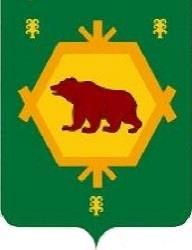 РЕСПУБЛИКА БАШКОРТОСТАН АДМИНСТРАЦИЯ СЕЛЬСКОГОПОСЕЛЕНИЯ СТАРОСУБХАНГУЛОВСКИЙ СЕЛЬСОВЕТМУНИЦИПАЛЬНОГО РАЙОНАБУРЗЯНСКИЙ РАЙОН 453580, с. Старосубхангуловоул. Салавата, 38 тел. (34755) 3-68-00Старосубхангуловский показателяКод строкиЯнварьФевральМартИтого за 1 кварталАпрельМайИюньИтого за 1 полугодиеИюльАвгустСентябрьИтого за 9 месяцевОктябрьНоябрьДекабрьИтого за год123456789101112131415161718Остатки на едином счетебюджета СП Старосубхангуловский сельсовет МР Бурзянский район Республики Башкортостан на начало отчетного периода0100123456789101112131415161718Поступления по доходам и источникам - всего,в том числе:0200Налоговые и неналоговые доходы,в том числе:0210налоговые доходы0211неналоговые доходы0212Безвозмездные поступления0220Поступления по источникам финансирования дефицита бюджета СП Старосубхангуловский сельсовет МР Бурзянский район Республики Башкортостан - всего,из них:0230размещение государственных ценных бумаг0231привлечение кредитов из других бюджетовбюджетной системы РФ0232привлечение кредитов от кредитных организаций0233средства от продажи акций и иных форм участия в капитале0234возврат бюджетных кредитов,предоставленных юридическим лицам0235123456789101112131415161718возврат бюджетных кредитов,предоставленных другим бюджетам бюджетной системы РФ0236привлечение средств организаций, учредителем которых является Республика Башкортостан0237возврат средств бюджета СП Старосубхангуловский сельсовет МР Бурзянский район Республики Башкортостан избанковских депозитов0238привлечение бюджетных кредитов в иностранной валюте в рамках использования целевых иностранных кредитов0239Перечисления порасходам и источникам - всего,0300в том числе перечисления по расходам,из них:0310контрактуемые расходы0310_1неконтрактуемые расходы0310_2безвозмездные перечисления0311межбюджетные трансферты,в том числе:0312123456789101112131415161718территориальный заказ по содержанию, ремонту, капитальному ремонту, строительству и реконструкцииавтомобильных дорог общего пользования регионального имежмуниципального значения иавтомобильных дорог общего пользования местного значения0312_1республиканская адресная инвестиционная программа0312_2Обслуживание государственного долга0313Территориальный заказ по содержанию, ремонту, капитальному ремонту, строительству и реконструкцииавтомобильных дорог общего пользования регионального имежмуниципального значения иавтомобильных дорог общего пользования местного значения0314Республиканская адресная инвестиционная программа0315123456789101112131415161718Перечисления по источникам финансирования дефицита бюджета СП Старосубхангуловский сельсовет МР Бурзянский район Республики Башкортостан - всего,из них:0330погашение государственных ценных бумаг0331погашение кредитов из других бюджетовбюджетной системы РФ0332погашение кредитов от кредитных организаций0333предоставлениебюджетных кредитов другим бюджетамбюджетной системы РФ0334возврат средств организаций, учредителем которых является Республика Башкортостан0335размещение средствбюджета СП Старосубхангуловский сельсовет МР Бурзянский район Республики Башкортостан набанковские депозиты0336Сальдо операций по поступлениям и перечислениям0400Остатки на едином счетебюджета СП Старосубхангуловский сельсовет МР Бурзянский район Республики Башкортостан на конец0500отчетного периодаСтаросубхангуловский показателяКод строкиСумма на месяц, всегов том числе по рабочим дням месяцав том числе по рабочим дням месяцав том числе по рабочим дням месяцав том числе по рабочим дням месяцав том числе по рабочим дням месяцав том числе по рабочим дням месяцав том числе по рабочим дням месяцав том числе по рабочим дням месяцав том числе по рабочим дням месяцав том числе по рабочим дням месяцав том числе по рабочим дням месяцав том числе по рабочим дням месяцав том числе по рабочим дням месяцав том числе по рабочим дням месяцав том числе по рабочим дням месяцав том числе по рабочим дням месяцав том числе по рабочим дням месяцав том числе по рабочим дням месяцав том числе по рабочим дням месяцав том числе по рабочим дням месяцав том числе по рабочим дням месяцав том числе по рабочим дням месяцаСтаросубхангуловский показателяКод строкиСумма на месяц, всего12345678910111213141516171819202122232425Остатки на едином счете бюджета СП Старосубхангуловский сельсовет МР Бурзянский район Республики Башкортостан на начало отчетногопериода010012345678910111213141516171819202122232425Поступления по доходам и источникам - всего,в том числе:0200Налоговые и неналоговые доходы, в том числе:0210налоговые доходы0211неналоговые доходы0212Безвозмездные поступления0220Поступления по источникам финансирования дефицита бюджета СП Старосубхангуловский сельсовет МР Бурзянский район Республики Башкортостан - всего,из них:0230размещение государственных ценных бумаг0231привлечение кредитов из другихбюджетов бюджетной системы РФ0232привлечение кредитов от кредитных организаций0233средства от продажи акций и иных форм участия в капитале0234возврат бюджетных кредитов,предоставленных юридическим лицам0235возврат бюджетных кредитов,предоставленных другим бюджетам бюджетной системы РФ0236привлечение средств организаций,учредителем которых является Республика Башкортостан0237возврат средств бюджета СП Старосубхангуловский сельсовет МР Бурзянский район Республики Башкортостан из банковскихдепозитов0238привлечение бюджетных кредитов в иностранной валюте в рамках использования целевых иностранныхкредитов023912345678910111213141516171819202122232425Перечисления по расходам и источникам - всего,0300в том числе перечисления по расходам,из них:0310контрактуемые расходы0310_1неконтрактуемые расходы0310_2безвозмездные перечисления0311межбюджетные трансферты, в том числе:0312территориальный заказ посодержанию, ремонту, капитальному ремонту, строительству и реконструкции автомобильных дорог общего пользования регионального и межмуниципального значения иавтомобильных дорог общего пользования местного значения0312_1республиканская адресная инвестиционная программа0312_2Обслуживание государственного долга0313Территориальный заказ посодержанию, ремонту, капитальному ремонту, строительству и реконструкции автомобильных дорог общего пользования регионального и межмуниципального значения и автомобильных дорог общегопользования местного значения0314Республиканская адресная инвестиционная программа0315Перечисления по источникам финансирования дефицита бюджета СП Старосубхангуловский сельсовет МР Бурзянский район Республики Башкортостан - всего,из них:0330погашение государственных ценных бумаг033112345678910111213141516171819202122232425погашение кредитов из другихбюджетов бюджетной системы РФ0332погашение кредитов от кредитных организаций0333предоставление бюджетных кредитовдругим бюджетам бюджетной системы РФ0334возврат средств организаций,учредителем которых является Республика Башкортостан0335размещение средств бюджета СП Старосубхангуловский сельсовет МР Бурзянский район Республики Башкортостан на банковскиедепозиты0336Сальдо операций по поступлениям и перечислениям0400Остатки на едином счете бюджета СП Старосубхангуловский сельсовет МР Бурзянский район Республики Башкортостан на конец отчетногопериода0500Старосубхангуловский показате ляКод по БК идополнительной классификацииЯнварьФевральМартИтого за 1 кварталАпрельМайИюньИтого за 1 полугодиеИюльАвгустСентябрьИтого за 9 месяцевОктябрьНоябрьДекабрьИтого за год123456789101112131415161718ИТОГОСтаросубхангуловский показательКод по БК идополнительной классификацииЯнварьФевральМартИтого за 1 кварталАпрельМайИюньИтого за 1 полугодиеИюльАвгустСентябрьИтого за 9 месяцевОктябрьНоябрьДекабрьИтого за год123456789101112131415161718Налоговые и неналоговыедоходы, в том числе:0210налоговые доходы0211неналоговые доходы0212Старосубхангуловский показательКод по БК идополнительной классификацииСумма на месяц, всегов том числе по рабочим дням месяца:в том числе по рабочим дням месяца:в том числе по рабочим дням месяца:в том числе по рабочим дням месяца:в том числе по рабочим дням месяца:в том числе по рабочим дням месяца:в том числе по рабочим дням месяца:в том числе по рабочим дням месяца:в том числе по рабочим дням месяца:в том числе по рабочим дням месяца:в том числе по рабочим дням месяца:в том числе по рабочим дням месяца:в том числе по рабочим дням месяца:в том числе по рабочим дням месяца:в том числе по рабочим дням месяца:в том числе по рабочим дням месяца:в том числе по рабочим дням месяца:в том числе по рабочим дням месяца:в том числе по рабочим дням месяца:в том числе по рабочим дням месяца:в том числе по рабочим дням месяца:в том числе по рабочим дням месяца:в том числе по рабочим дням месяца:Старосубхангуловский показательКод по БК идополнительной классификацииСумма на месяц, всего1234567891011121314151617181920212223242526ИТОГОНаименованиеКод по БК идополнительной классификацииСумма намесяц всегов том числе по рабочим дням месяцав том числе по рабочим дням месяцав том числе по рабочим дням месяцав том числе по рабочим дням месяцав том числе по рабочим дням месяцав том числе по рабочим дням месяцав том числе по рабочим дням месяцав том числе по рабочим дням месяцав том числе по рабочим дням месяцав том числе по рабочим дням месяцав том числе по рабочим дням месяцав том числе по рабочим дням месяцав том числе по рабочим дням месяцав том числе по рабочим дням месяцав том числе по рабочим дням месяцав том числе по рабочим дням месяцав том числе по рабочим дням месяцав том числе по рабочим дням месяцав том числе по рабочим дням месяцав том числе по рабочим дням месяцав том числе по рабочим дням месяцав том числе по рабочим дням месяцав том числе по рабочим дням месяцав том числе по рабочим дням месяцаНаименованиеКод по БК идополнительной классификацииСумма намесяц всего123456789101112131415161718192021222324252627Налоговые и неналоговыедоходы с учетом невыясненных поступлений, в томчисле:0210налоговые доходы0211неналоговыедоходы0212Старосубхангуловский показательКод по БК и дополнительной классификацииЯнварьФевральМартИтого за 1 кварталАпрельМайИюньИтого за 1 полугодиеИюльАвгустСентябрьИтого за 9 месяцевОктябрьНоябрьДекабрьИтого за год123456789101112131415161718ИТОГОСтаросубхангуловский показательКод по БК идополнительной классификацииПрогноз на месяц, всегов том числе по рабочим дням месяца:в том числе по рабочим дням месяца:в том числе по рабочим дням месяца:в том числе по рабочим дням месяца:в том числе по рабочим дням месяца:в том числе по рабочим дням месяца:в том числе по рабочим дням месяца:в том числе по рабочим дням месяца:в том числе по рабочим дням месяца:в том числе по рабочим дням месяца:в том числе по рабочим дням месяца:в том числе по рабочим дням месяца:в том числе по рабочим дням месяца:в том числе по рабочим дням месяца:в том числе по рабочим дням месяца:в том числе по рабочим дням месяца:в том числе по рабочим дням месяца:в том числе по рабочим дням месяца:в том числе по рабочим дням месяца:в том числе по рабочим дням месяца:в том числе по рабочим дням месяца:в том числе по рабочим дням месяца:в том числе по рабочим дням месяца:Старосубхангуловский показательКод по БК идополнительной классификацииПрогноз на месяц, всего1234567891011121314151617181920212223242526ИтогоxСтаросубхангуловский показателяКод по БК идополнительной классификацииЯнварьФевральМартИтого за 1 кварталАпрельМайИюньИтого за 1 полугодиеИюльАвгустСентябрьИтого за 9 месяцевОктябрьНоябрьДекабрьИтого за год123456789101112131415161718Перечисления по источникам, всего123456789101112131415161718Поступления по источникам, всегоИТОГОСтаросубхангуловский показателяКод строкиКод по БК идополнительной классификацииПрогноз на месяц, всегов том числе по рабочим дням месяца:в том числе по рабочим дням месяца:в том числе по рабочим дням месяца:в том числе по рабочим дням месяца:в том числе по рабочим дням месяца:в том числе по рабочим дням месяца:в том числе по рабочим дням месяца:в том числе по рабочим дням месяца:в том числе по рабочим дням месяца:в том числе по рабочим дням месяца:в том числе по рабочим дням месяца:в том числе по рабочим дням месяца:в том числе по рабочим дням месяца:в том числе по рабочим дням месяца:в том числе по рабочим дням месяца:в том числе по рабочим дням месяца:в том числе по рабочим дням месяца:в том числе по рабочим дням месяца:в том числе по рабочим дням месяца:в том числе по рабочим дням месяца:в том числе по рабочим дням месяца:в том числе по рабочим дням месяца:в том числе по рабочим дням месяца:Старосубхангуловский показателяКод строкиКод по БК идополнительной классификацииПрогноз на месяц, всего123456789101112131415161718192021222324252627Перечисления по источникам, всего0100xПоступления по источникам, всего0200x123456789101112131415161718192021222324252627Итого